Chihuahua, Chih., a 14 de septiembre de 2018C. Juan Limón ArriagaEn mi carácter de Responsable de la Unidad de Transparencia del H. Congreso del Estado de Chihuahua—con fundamento en lo establecido en el artículo 6º, párrafo cuarto, apartado A, fracción I, de la Constitución Política de los Estados Unidos Mexicanos, y en el artículo 4º, fracción II, párrafos del uno al tres, de  del Estado de Chihuahua; en los artículos  4°, 124, 136, 138, 212 y 213 de la Ley Orgánica del Poder Legislativo del Estado de Chihuahua; y en los artículos 1º, 2º, 5º, fracciones XIX, XXVIII, XXIX, XXXI, XXXIII, 6º, 7º, 32, fracción III, 33, fracciones I, II, VII, X, XII, 36, fracciones I, II y VII, 37, y 38, fracciones II, VI y IX, 40, 46, 47, 54 y 55, de la Ley de Transparencia y Acceso a la Información Pública del Estado de Chihuahua;—, y en atención a la solicitud identificada con el no. 102772018, a tiempo me comunico con Usted a efecto de notificarle la respuesta que en la normativa en la materia se determina.A continuación, se precisarán los términos de la solicitud formulada; luego se expondrán los datos correspondientes a la respuesta institucional, y por último se explicitarán los puntos resolutivos que en atención a la situación sean procedentes.Se exponen los antecedentes del caso a fin de que se comprenda el contexto en el que fue formulado el planteamiento previamente aludido.El día 03 de septiembre del año 2018 se recibió por medio del Sistema de solicitudes de acceso a la información de la PNT- sistema Infomex Chihuahua una cuestión dirigida a la Unidad de Transparencia del H. Congreso del Estado de Chihuahua.Lo que se solicitó fue lo que a continuación se precisa: (A) “Solicito:1).- Partida presupuestaria que el Sujeto Obligado ha otorgado a la asociación civil Vida y Familia-Chihuahua para el año en curso.1).- Partida presupuestaria que el Sujeto Obligado ha otorgado a la asociación civil Vida y Familia-Chihuahua durante el periodo 2010-2017.Nota sobre del diputado Miguel Latorre sobre presupuesto de Vifac: http://eldiariodechihuahua.mx/Local/2017/09/20/explica-miguel-la-torre-iniciativa-para-apoyar-el-programa-saber-amar/” En el artículo 4º, fracción II, párrafo segundo, de la Constitución Política del Estado de Chihuahua; en los artículos 2º, 5º, fracción XIX, 33, fracciones II y VII, 38, fracción II y 40, de la Ley de Transparencia y Acceso a la Información Pública del Estado de Chihuahua,  se estatuye que: Las personas tienen derecho a acceder a la información pública, a excepción de la clasificada según las pautas establecidas en la ley; Los entes públicos administran su Sistema de Información y deben establecer las medidas necesarias para la protección de los archivos, con el objeto de evitar su alteración, pérdida, tratamiento, modificación, afectación o acceso no autorizado.Por consecuencia, la Unidad de Transparencia del H. Congreso del Estado de Chihuahua, determinó divulgar la información correspondiente, con base en lo establecido en el artículo 33, fracción X y 46 fracción V de la Ley de Transparencia y Acceso a la Información Pública del Estado de Chihuahua.Por este conducto me permito informarle, que la solicitud de información que Usted realizó, fue debidamente turnada a la Secretaría de Asuntos Legislativos, con el objeto de que realicen una búsqueda exhaustiva y razonable de la información solicitada,  quiénes a su vez proveyeron la información que a continuación se le expone:En atención a su oficio No. UT-LXVI/034/18, mediante el cual requiere nuestra colaboración para dar respuesta a la solicitud de información, con número de folio 102772018, me permito hacer de su conocimiento lo siguiente:En el Presupuesto de Egresos del Gobierno del Estado, para el ejercicio fiscal del año 2018, a fojas 385, del tomo 1, se consigna la cantidad de $ 500,000 para el Programa Saber Amar de la Asociación Vifac, tal como podrá consultarlo en el siguiente enlace:Presupuesto de Egresos 2018:Tomo 1http://www.congresochihuahua2.gob.mx/biblioteca/presupuestoegresos/archivos/947.pdf Tomo 2http://www.congresochihuahua2.gob.mx/biblioteca/presupuestoegresos/archivos2/947.pdf En los Presupuestos de Egresos de los ejercicios del 2010 al 2017, se establecen partidas a programas de apoyo instituciones sociales, sin que de su contenido se desprenda el monto y las asociaciones civiles o instituciones que recibieron apoyo.A continuación se proporciona el enlace y el número de foja donde puede consultar el monto asignado a la partida en menciónFinalmente, lo invitamos a que haga uso del portal de internet de este Poder Legislativo, donde se encuentran disponibles los documentos a que se han hecho referencia:Ingrese la dirección www.congresochihuahua.gob.mx En la parte superior ubique el menú horizontal y haga clic en la sección “Biblioteca”.Diríjase al submenú ubicado a la izquierda de la pantalla y haga clic en “Presupuestos de Egresos”. A continuación ubique el buscador “Tipo”, luego seleccione la opción Gobierno del Estado y haga clic en buscar.Enseguida se desplegará la información y podrá descargar su contenido.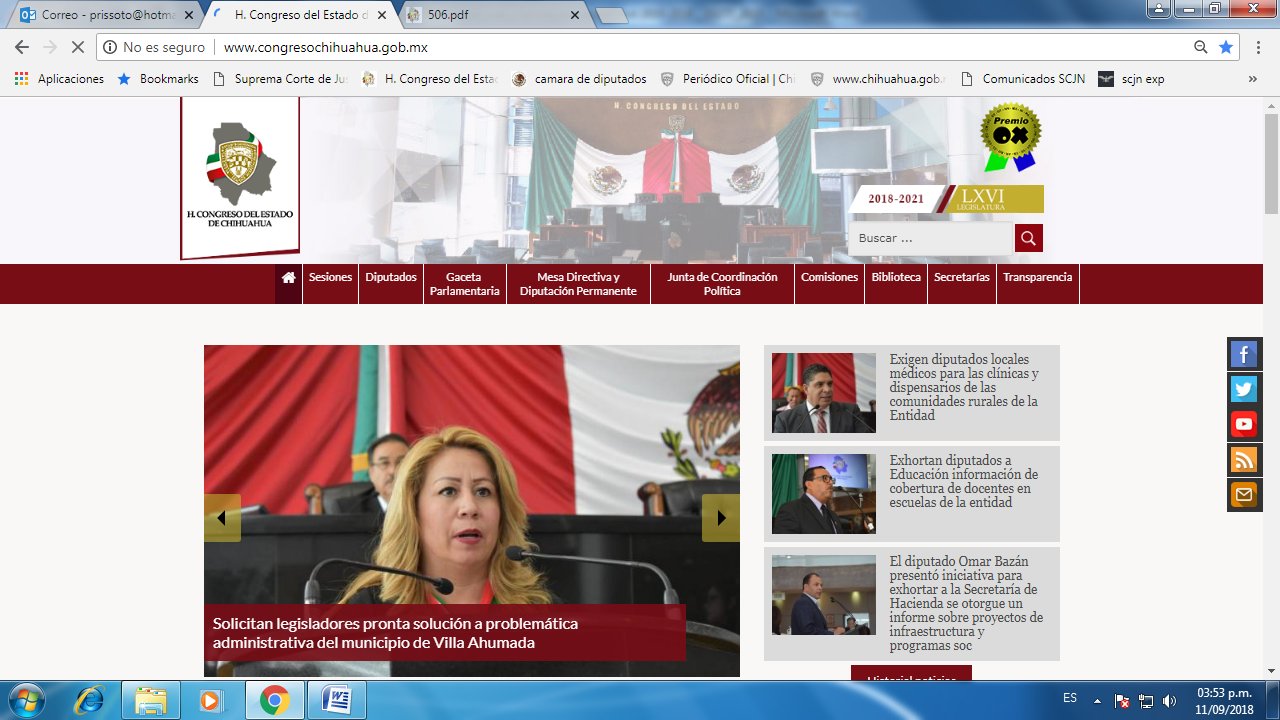 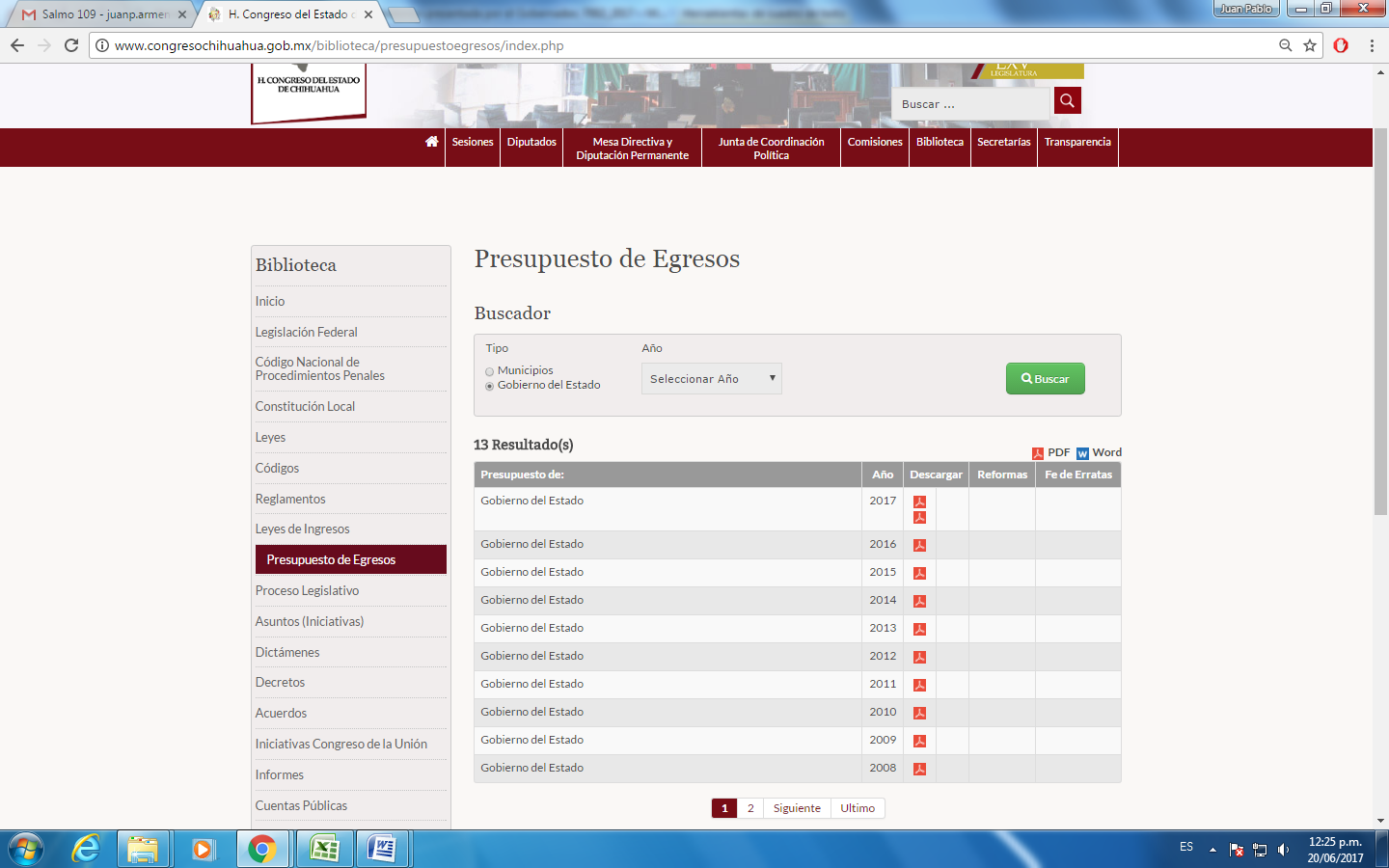 En caso de que la respuesta otorgada no satisfaga la pretensión de la persona solicitante, podrá interponer recurso de revisión ante el Instituto Chihuahuense para la Transparencia y Acceso a la Información Pública o ante la Unidad de Transparencia de este Sujeto Obligado, dentro de los quince días hábiles siguientes a la fecha de su notificación.Por lo precedentemente expuesto, debidamente fundado y motivado, el Responsable de la Unidad de Transparencia del H. Congreso del Estado de Chihuahua resuelve: Divulgar la información correspondiente, de conformidad con lo estatuido en el artículo 33, fracción X, y 46, fracción V de la Ley de Transparencia y Acceso a la Información Pública del Estado de Chihuahua; y a su vez poner para su consulta en la unidad de transparencia la misma.Notifíquese al usuario del presente proveído por el sistema de solicitudes de acceso a la información de la PNT- sistema INFOMEX Chihuahua, con fundamento en lo preceptuado en los artículos 38.o, fracción VI, 46.o, fracción II, y 47º de la Ley de Transparencia y Acceso a la Información Pública del Estado de Chihuahua.Comunicar a la persona peticionaria que puede interponer ante el Instituto Chihuahuense para la Transparencia y Acceso a la Información Pública ICHITAIP o ante la Unidad de Transparencia del       H. Congreso del Estado de Chihuahua un Recurso de Revisión con fundamento en los artículos 136.o, 137.o, y 138.o de la Ley de Transparencia y Acceso a la Información Pública del Estado de Chihuahua: Así lo acordó el Lic. Juan Carlos Fuentecilla Chávez, Responsable de la Unidad de Transparencia del H. Congreso del Estado de Chihuahua. Archivo Asunto: Respuesta a consecuencia a la cuestión no. 102772018Asunto: Respuesta a consecuencia a la cuestión no. 102772018Precedente: (1) Planteamiento de fecha 03-IX-2018Precedente: (1) Planteamiento de fecha 03-IX-2018I. Planteamiento de la persona solicitanteII. DifusiónPresupuesto de EgresosPresupuesto de EgresosPresupuesto de EgresosEjercicio FiscalEnlaceFoja2017http://www.congresochihuahua2.gob.mx/biblioteca/presupuestoegresos/archivos/875.pdf 2662017http://www.congresochihuahua2.gob.mx/biblioteca/presupuestoegresos/archivos2/875.pdf 332016http://www.congresochihuahua2.gob.mx/biblioteca/presupuestoegresos/archivos/798.pdf 50 y 2432015http://www.congresochihuahua2.gob.mx/biblioteca/presupuestoegresos/archivos/718.pdf 25 y 1552014http://www.congresochihuahua2.gob.mx/biblioteca/presupuestoegresos/archivos/649.pdf 25, 152 y 2052013http://www.congresochihuahua2.gob.mx/biblioteca/presupuestoegresos/archivos/648.pdf 24 y 145 2012http://www.congresochihuahua2.gob.mx/biblioteca/presupuestoegresos/archivos/508.pdf 26 y 1452011http://www.congresochihuahua2.gob.mx/biblioteca/presupuestoegresos/archivos/430.pdf 24 2010http://www.congresochihuahua2.gob.mx/biblioteca/presupuestoegresos/archivos/506.pdf 63 y 64	III. Determinaciones(I)El plazo para hacerlo es dentro de los quince días hábiles siguientes a la fecha de la notificación de la respuesta, o del vencimiento del plazo para su notificación; (II)Deberá contener el nombre del recurrente o de su representante, y en su caso, tercero interesado, y dirección o medio para recibir notificaciones, con base en lo estatuido en el artículo 138 fracciones II y III de la Ley de Transparencia y Acceso a la Información Pública del Estado de Chihuahua;(III)Debe precisar el Sujeto Obligado ante el cual se presentó la solicitud de información, el acto que se recurre, el número de folio de la  respuesta de la solicitud de acceso, la fecha en que fue notificada la respuesta al solicitante o tuvo conocimiento del acto reclamado, o de la presentación de la solicitud en caso de falta de respuesta; las razones o motivos que sustenten la impugnación;IV)Asimismo, es necesario adjuntar copia de la respuesta que se impugna y, en su caso, de la notificación correspondiente, salvo en el caso de respuesta de la solicitud; adicionalmente se podrán anexar las pruebas y demás elementos que considere procedentes.